Milijarda ustaje: Vrijeme je za pobunu: solidarnost!Ove godine, po prvi puta učenici Tehničke škole Ruđera Boškovića Vinkovci sudjelovali su u kampanji „Milijarda ustaje“. Tako su se učenici naše škole priključili Srednjoj strukovnoj školi u ovome projektu koji se provodi već četvrtu godinu za redom. Cilj kampanje, koja se provodi od 2012. godine je upozoriti na nasilje nad ženama i djevojčicama kao na jedan od najtežih oblika kršenja ljudskih prava u svijetu koji još uvijek mnogi odobravaju šutnjom.Ove godine kampanja djeluje pod nazivom ''Milijarda ustaje: Vrijeme je za pobunu: Solidarnost ! ''Učenici Tehničke škole Ruđera Boškovića Vinkovci, zajedno s učenicima Srednje strukovne škole Vinkovci u srijedu, 14. veljače plesali su u holu škole. U akciju su ove godine uključeni učenici 2. razreda. Učenici su nakon provedenih pedagoških radionica na temu nasilja u intimnim vezama ples uvježbavali s nastavnikom Tjelesne i zdravstvene kulture, Filipom Topalovićem. Učenici su u pauzama plesa razbijali mitove o nasilju u intimnim vezama i pozvali sve ostale učenike i djelatnike na borbu protiv nasilja. 							               Ines Grbešić, pedagoginja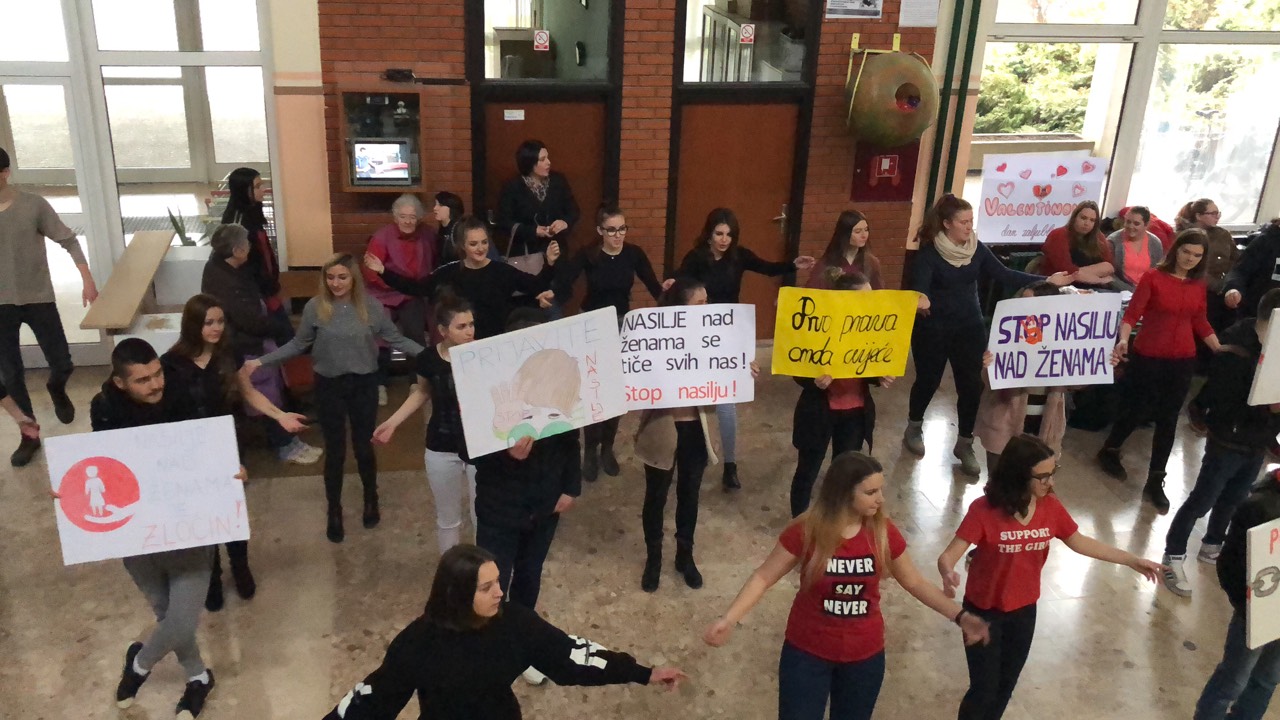 